SŠ_2_1 	Učenik je izmjerio trenutnu, minimalnu i maksimalnu temperaturu zraka pomoću univerzalnog termometra koji je prikazan na slici. Koji skup podataka odgovara izmjerenim vrijednostima. Slovo koje označava točan odgovor upišite u listu za odgovore.      2 boda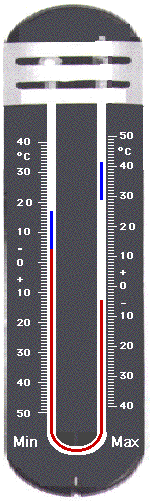 SŠ_2_2Održavanje instrumenata je iznimno važno za točnost prikupljenih podataka. Jesu li u sljedećim situacijama učenici ispravno postupili?  U listi za odgovore označi točno (T) ukoliko smatrate da je postupak učenika dobar ili netočno (N)  ako smatrate da opisani postupak nije dobar. 5 točnih odgovora = 3 boda; 4 točna = 2 boda; 3 točna = 1 bodUčenici koji se pripremaju za GLOBE mjerenja uvijek imaju puno pitanja o situacijama koje se događaju na terenu. Koji bi od ponuđenih odgovora vi ponudili kao pomoć? Oznake ispravnih postupaka u svakoj od opisanih situacija označite u listi za odgovore!SŠ_2_3    Problem s oblacima 1:Više od četvrtine neba je zastrto gustim dimom, a na ostalom dijelu neba prepoznajemo dvije različite vrste oblaka. Kako treba postupiti? 								       1 bodOdaberemo odgovarajuće vrste oblakaOdaberemo odgovarajuće vrste oblaka i upišemo da je naoblaka u kategoriji između 25% i 50%.Odaberemo kategoriju „obscured“ (zastrto nebo) i ne upisujemo vrste oblakaOdaberemo kategoriju „obscured“ (zastrto nebo) i upišemo odgovarajuće vrste oblakaSŠ_2_4  Problem s oblacima 2:Učenici su na nebu uočili slojevite tanke oblake kroz koje se Sunce vidi kao da gledamo žarulju kroz mliječno staklo. Što će upisati u GLOBE bazu kao vrstu oblaka? Odaberite od ponuđenih odgovora:								1 bodStratusAltostratus CirostratusSŠ_2_5   Problem s mjerenjem kiselosti snijega:Učenici žele mjeriti pH snijega no imaju samo jedan kišomjer kojim mjere oborinu. Što će učiniti:				         1 bodZa mjerenje pH snijega uzorak se može uzeti bilo kojom čistom posudom. Ne mogu mjeriti pH snijega, jer kišomjerom moraju mjeriti količinu oborine.pH snijega u našim krajevima je uvijek 7 i nije ga potrebno mjeritiSŠ_2_6   Problem s mjerenjem otopljenog snijega:Snijeg je padao tijekom noći, ali se tijekom prijepodneva otopio. Što će učenici prijaviti u GLOBE bazu?  				 1 bodIzmjerit će količinu oborine nastalu od otopljenog snijega i prijaviti kao tekuću oborinuIzmjerit će količinu oborine, pomnožiti s 10 i prijaviti kao visinu snijega u mmIzmjerit će količinu oborine i prijaviti kao tekuću oborinu, a u rubriku metadata će upisati da je padao snijegUpisat će oznaku „M“ (missing), jer im nedostaju podaci o količini snijegaSŠ_2_7  Nadopunite sljedeće tvrdnje:                                 3 bodaVisina na kojoj je postavljen termometar za mjerenje temperature zraka je 1.5_m. Vrata meteorološke kućice su uvijek okrenuta prema  sjeveru.Visina snijega se mjeri na najmanje  3   mjesta (uzorka).Temperatura zraka, oC ABCTrenutna      - 5,05,018,0Maksimalna29,029,028,5Minimalna-5,05,014,5aProvjeru točnosti univerzalnog termometra učenici  obavljaju svaka tri mjeseca tako da termometar za kalibriranje postave u kućicu i usporede izmjerene vrijednosti trenutne temperature na oba termometraTNbPri mjerenju koordinata mjernog mjesta GPS uređaj pokazuje za nadmorsku visinu podatak od  550m. Naše mjesto je na nadmorskoj visini od 150m prema zemljopisnim kartama. Učenici su upisali srednju vrijednost odnosno 350m. TNcNajmanje jednom mjesečno učenici pomoću libele provjeravaju je li otvor kišomjera u horizontalnom položaju. TNdUčenici nemaju termometar za vodu.  Mjerenje obavljaju tako da u veću posudu uzmu uzorak vode, posudu stave u sjenu i termometrom za tlo izmjere temperaturu vode. TNeUčenici mjere pH oborine tako da oborinu prikupljaju u čistu plastičnu posudu koju nakon mjerenja ispiru destiliranom vodomTN